6. setkání v knihovně 13. března 2024 – téma: „Proč se myši bojí koček?“Při šestém setkání si děti s paní knihovnicí četly z knihy „O myšce, která se nebála“ od Petra Horáčka.Co už děti vědí a umí:Znají příběh o myšce a jejích zvířecích kamarádech.Umí poznat na obrázku muchomůrku a spočítat puntíky na kloboučku.Umí slovně popsat nálady a vlastnosti zvířátek z obrázků (např. naštvaný vlk, smutný medvěd).Umí aktivně naslouchat vyprávěnému příběhu a odpovídat na otázky.Umí převyprávět příběh vlastními slovy.Vědí, že v lese i v opuštěných budovách může čekat nebezpečí.Vědí, proč se myši bojí koček.Umí přiřadit shodné stíny stromů rozlišných velikostí.Vědí, že s knihou si užijí spoustu legrace.Umí se radovat z maličkostí a už se těší na další setkání v knihovně.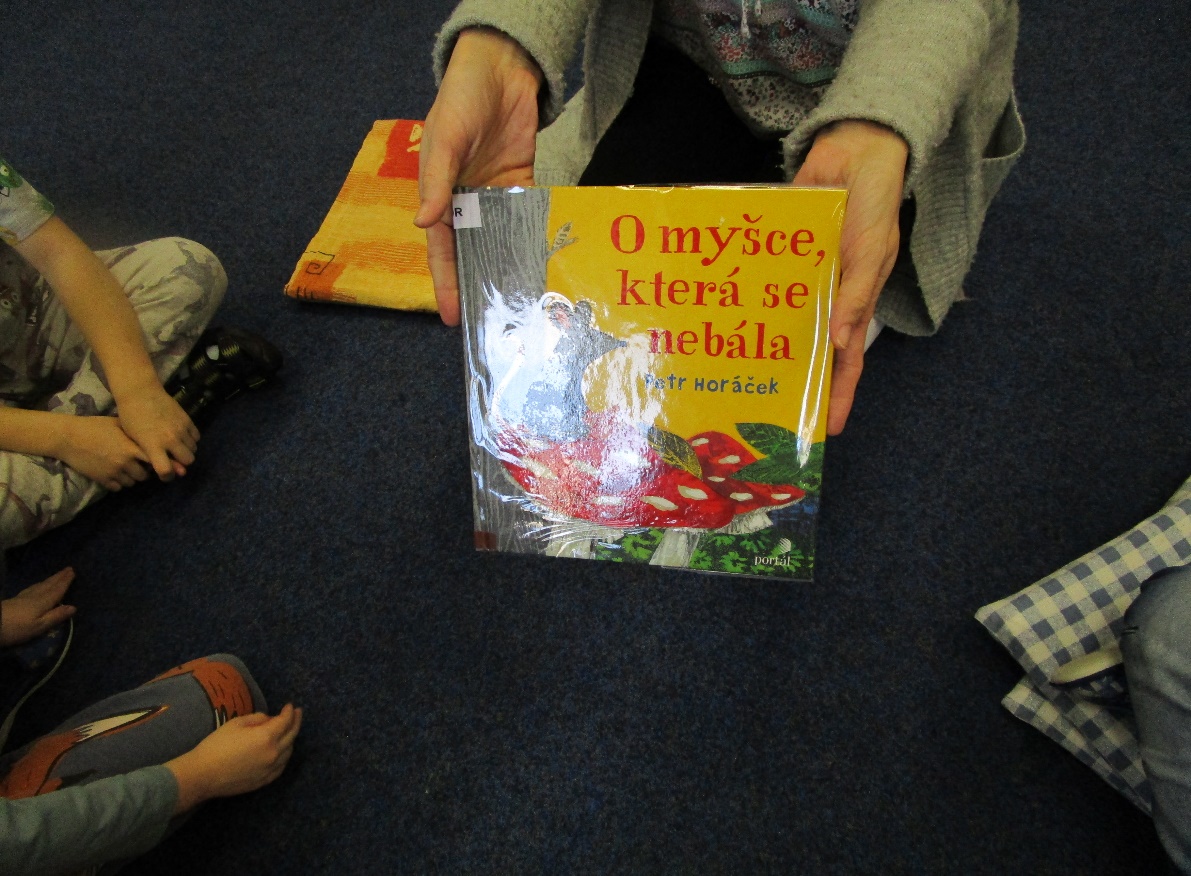 